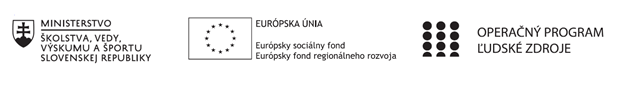 Správa o činnosti pedagogického klubu Príloha:Prezenčná listina zo stretnutia pedagogického klubuPríloha správy o činnosti pedagogického klubu                                                                                             PREZENČNÁ LISTINAMiesto konania stretnutia: ZŠ Sama CambelaDátum konania stretnutia: 28. 01. 2020Trvanie stretnutia: 13:00 – 16:00Zoznam účastníkov/členov pedagogického klubu:Prioritná osVzdelávanieŠpecifický cieľ1.1.1 Zvýšiť inkluzívnosť a rovnaký prístup ku kvalitnému vzdelávaniu a zlepšiť výsledky a kompetencie detí a žiakovPrijímateľZákladná škola Sama Cambela, Školská 14, 976 13 Slovenská ĽupčaNázov projektuZvýšenie kvality vzdelávania na ZŠ Sama Cambela v Slovenskej ĽupčiKód projektu  ITMS2014+312011R070Názov pedagogického klubu 5.6.3. Pedagogický klub - finančná gramotnosť s písomným výstupomDátum stretnutia  pedagogického klubu28.01.2020Miesto stretnutia  pedagogického klubuZŠ Sama CambelaMeno koordinátora pedagogického klubuMgr. Anna DávidováOdkaz na webové sídlo zverejnenej správywww.zsslovlupca.edu.skManažérske zhrnutie:krátka anotáciaPorovnávanie cien a výhodnosti produktov. Tvorba modelových úloh.kľúčové slová pôžičky, hypotéky, leasing, poplatok za poskytnutie pôžičky, úroková sadzba, ročná percentuálna miera nákladov, splátky, poistenie pôžičkyHlavné body, témy stretnutia, zhrnutie priebehu stretnutia: Členovia klubu sa najprv rozprávali na tému pôžičiek, aké pôžičky existujú, na čo si dať pozor pri pôžičkách, aké doklady vyžadujú banky, splatnosť pôžičky, neschopnosť splácať pôžičky. Oboznámenie sa so skratkou RPMN a vzťah k úrokovej miere.Riziko ručenia.Predčasné splatenie úveru.Výhody/nevýhody poistenia pôžičky.Rozdiely medzi pôžičkou – hypotékou - leasingomVyužitie online finančnej kalkulačky.Závery a odporúčania:V závere sme na tieto témy vytvorili modelové úlohy, ktoré sme následne overili v praxi. Úlohy zaradíme do zbierky.Vypracoval (meno, priezvisko)Ing. Petra Lesníková, PhD.Dátum28.01.2020PodpisSchválil (meno, priezvisko)PaedDr. René KováčikDátum28.01.2020PodpisPrioritná os:VzdelávanieŠpecifický cieľ:1.1.1 Zvýšiť inkluzívnosť a rovnaký prístup ku kvalitnému vzdelávaniu a zlepšiť výsledky a kompetencie detí a žiakovPrijímateľ:Základná škola Sama Cambela, Školská 14, 976 13 Slovenská ĽupčaNázov projektu:Zvýšenie kvality vzdelávania na ZŠ Sama Cambela v Slovenskej ĽupčiKód ITMS projektu:312011R070Názov pedagogického klubu:5.6.3. Pedagogický klub - finančná gramotnosť s písomným výstupomč.Meno a priezviskoPodpisInštitúcia1.Mgr. Anna DávidováZŠ Sama Cambela2.Mgr. Dagmar JakušováZŠ Sama Cambela3.Mgr. Renáta MaloveskáZŠ Sama Cambela4.Ing. Petra Lesníková, PhD.ZŠ Sama Cambela